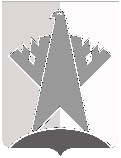 ДУМА СУРГУТСКОГО РАЙОНАХанты-Мансийского автономного округа - ЮгрыРЕШЕНИЕ«22» ноября 2019 года                                                                                                        № 750-нпа      г. СургутДума Сургутского района решила:1.	Внести в решение Думы Сургутского района от 23 сентября 2015 года 
№ 750-нпа «Об утверждении Порядка управления и распоряжения жилищным фондом, находящимся в собственности муниципального образования Сургутский район» следующие изменения:1) абзац третий подпункта 1.4 пункта 1 статьи 4 главы 2 приложения к решению дополнить словами «, об отчуждении и совершении иных сделок в соответствии с федеральными законами»;2) подпункт 1.17 пункта 1 статьи 4 главы 2 приложения к решению изложить в следующей редакции:«1.17) формирует в порядке, установленном Правительством Российской Федерации, список детей-сирот и детей, оставшихся без попечения родителей, лиц из числа детей-сирот и детей, оставшихся без попечения родителей, лиц, которые относились к категории детей-сирот и детей, оставшихся без попечения родителей, лиц из числа детей-сирот и детей, оставшихся без попечения родителей, и достигли возраста 23 лет, которые подлежат обеспечению жилыми помещениями (далее - список) (кроме принятия решений об исключении детей-сирот и детей, оставшихся без попечения родителей, лиц из числа детей-сирот и детей, оставшихся без попечения родителей, лиц, которые относились к категории детей-сирот и детей, оставшихся без попечения родителей, лиц из числа детей-сирот и детей, оставшихся без попечения родителей, и достигли возраста 23 лет, из списка и формирования сводного списка по Ханты-Мансийскому автономному округу – Югре);»;3) пункт 1 статьи 12 главы 4 приложения к решению дополнить новым абзацем десятым следующего содержания:«- отчуждение в собственность органам государственной власти Российской Федерации, органам государственной власти Ханты-Мансийского автономного округа – Югры и органам местного самоуправления иных муниципальных образований;»;4) абзац десятый пункта 1 статьи 12 главы 4 приложения к решению считать абзацем одиннадцатым пункта 1 статьи 12 главы 4;5) пункт 21 статьи 13 главы 4 приложения к решению изложить в следующей редакции:«21. Управление опеки и попечительства администрации района (далее - управление) осуществляет контроль за использованием и сохранностью жилых помещений, нанимателями или членами семей нанимателей по договорам социального найма либо собственниками которых являются дети-сироты и дети, оставшиеся без попечения родителей, за обеспечением надлежащего санитарного и технического состояния жилых помещений, а также контроль за распоряжением ими. По результатам указанного контроля составляется акт проверки за использованием и сохранностью жилых помещений, нанимателями или членами семей нанимателей по договорам социального найма либо собственниками которых являются дети-сироты и дети, оставшиеся без попечения родителей, за обеспечением надлежащего санитарного и технического состояния жилых помещений, а также осуществления контроля за распоряжением ими по форме, утвержденной приказом Департамента социального развития Ханты-Мансийского автономного округа – Югры.»;6) пункт 3 статьи 21 главы 4 приложения к решению изложить в следующей редакции:«3. Учёт детей-сирот, которые подлежат обеспечению жилыми помещениями специализированного жилищного фонда по договорам найма специализированных жилых помещений, осуществляется управлением в порядке, установленном постановлением Правительства Ханты-Мансийского автономного округа - Югры от 03 августа 2012 года № 273-п «О порядке формирования и ведения реестра жилых помещений, нанимателями или членами семей нанимателей по договорам социального найма либо собственниками которых являются дети-сироты и дети, оставшиеся без попечения родителей, а также порядке ведения учёта детей-сирот и детей, оставшихся без попечения родителей, которые подлежат обеспечению жилыми помещениями специализированного жилищного фонда по договорам найма специализированных жилых помещений, в Ханты-Мансийском автономном округе – Югре.»;7) пункт 5 статьи 21 главы 4 приложения к решению изложить в следующей редакции:«5. Жилые помещения специализированного жилищного фонда предоставляются детям-сиротам, лицам из числа детей-сирот, иным лицам, состоящим в списке.».2.	Решение вступает в силу после его официального опубликования (обнародования). Действие подпунктов 1, 3, 4 пункта 1 настоящего решения распространяется на правоотношения, возникшие с 01 августа 2019 года.О внесении изменений в решение Думы Сургутского района от 23 сентября 2015 года № 750-нпа «Об утверждении Порядка управления 
и распоряжения жилищным фондом, находящимся в собственности муниципального образования Сургутский район»Председатель Думы Сургутского районаА.П. Сименяк«22» ноября 2019 годаИсполняющий полномочия главы Сургутского районаА.И. Савенков «22» ноября 2019 года